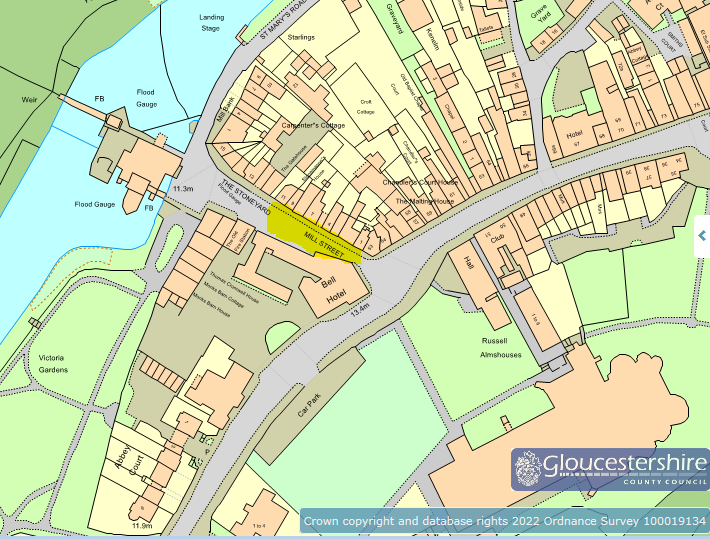 ROAD CLOSURE EXTENT – HIGHLIGHTED YELLOW AREA